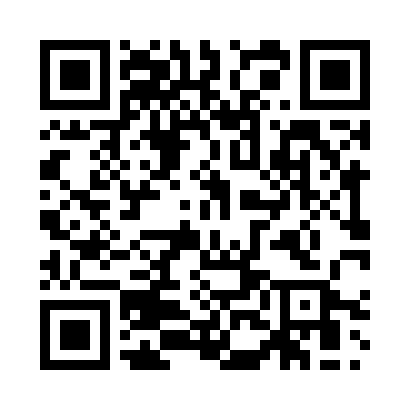 Prayer times for Barkhorn, GermanyWed 1 May 2024 - Fri 31 May 2024High Latitude Method: Angle Based RulePrayer Calculation Method: Muslim World LeagueAsar Calculation Method: ShafiPrayer times provided by https://www.salahtimes.comDateDayFajrSunriseDhuhrAsrMaghribIsha1Wed3:055:431:185:248:5511:242Thu3:045:411:185:258:5611:253Fri3:035:391:185:268:5811:264Sat3:025:371:185:269:0011:275Sun3:015:351:185:279:0211:276Mon3:005:331:185:289:0411:287Tue2:595:311:185:299:0511:298Wed2:595:291:185:299:0711:309Thu2:585:271:185:309:0911:3010Fri2:575:261:185:319:1111:3111Sat2:565:241:185:319:1311:3212Sun2:565:221:185:329:1411:3213Mon2:555:201:185:339:1611:3314Tue2:545:181:185:349:1811:3415Wed2:545:171:185:349:2011:3516Thu2:535:151:185:359:2111:3517Fri2:525:131:185:369:2311:3618Sat2:525:121:185:369:2411:3719Sun2:515:101:185:379:2611:3820Mon2:515:091:185:379:2811:3821Tue2:505:071:185:389:2911:3922Wed2:495:061:185:399:3111:4023Thu2:495:051:185:399:3211:4124Fri2:485:031:185:409:3411:4125Sat2:485:021:185:419:3511:4226Sun2:485:011:185:419:3711:4327Mon2:475:001:195:429:3811:4328Tue2:474:581:195:429:4011:4429Wed2:464:571:195:439:4111:4530Thu2:464:561:195:439:4211:4531Fri2:464:551:195:449:4311:46